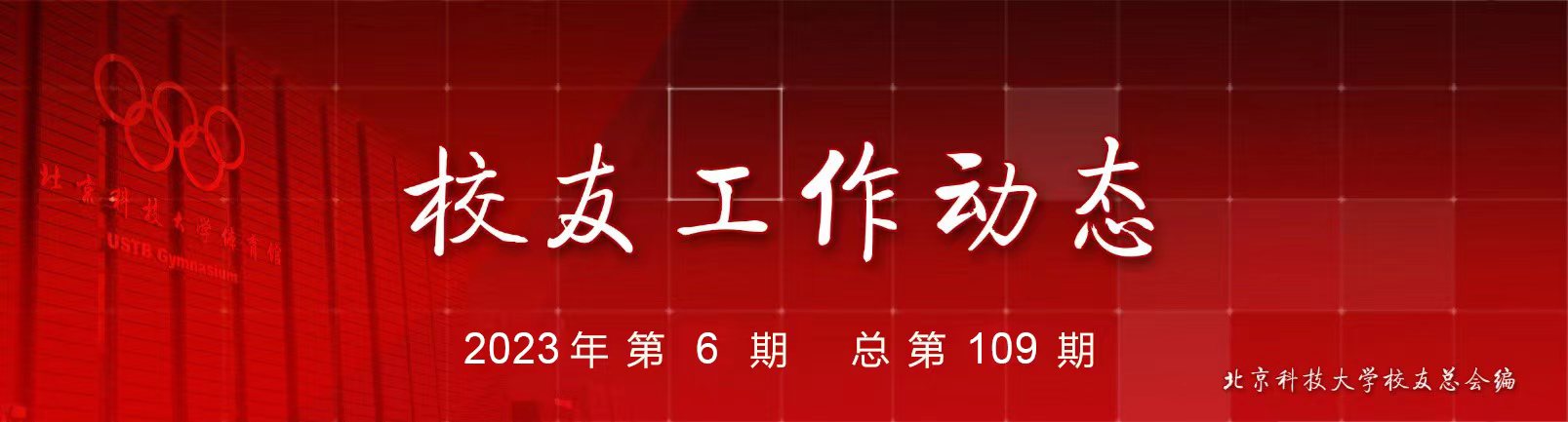 母校新闻母校新闻这个夏天带着亲朋好友回“家”看看吧～这个夏天带着亲朋好友回“家”看看吧～夏日炎炎，万物极盛；等风来，不如追风去。在保障校园正常教学科研和生活秩序的前提下，北京科技大学对社会公众开放暑期校园参观。学院路30号，等你来！夏日炎炎，万物极盛；等风来，不如追风去。在保障校园正常教学科研和生活秩序的前提下，北京科技大学对社会公众开放暑期校园参观。学院路30号，等你来！详情点击查看详情点击查看外国语学院举行建院20周年庆祝大会外国语学院举行建院20周年庆祝大会7月1日，外国语学院建院20周年庆祝大会在学校学术报告厅举行。校党委书记武贵龙，党委副书记于成文，北京科技大学兼职教授、国家语委原副主任、教育部语言文字管理司原司长、北京语言大学原党委书记李宇明出席庆祝大会。来自全国各地的百余名校友，学校各机关部处领导，学院原领导、学院现任领导班子，在校师生代表200余人出席大会，2200余名师生校友线上参会。大会由外国语学院党委书记沈崴主持。7月1日，外国语学院建院20周年庆祝大会在学校学术报告厅举行。校党委书记武贵龙，党委副书记于成文，北京科技大学兼职教授、国家语委原副主任、教育部语言文字管理司原司长、北京语言大学原党委书记李宇明出席庆祝大会。来自全国各地的百余名校友，学校各机关部处领导，学院原领导、学院现任领导班子，在校师生代表200余人出席大会，2200余名师生校友线上参会。大会由外国语学院党委书记沈崴主持。详情点击查看详情点击查看学校举办2023年IJMMM矿物冶金与材料前沿论坛学校举办2023年IJMMM矿物冶金与材料前沿论坛7月1日，由学校期刊中心和《矿物冶金与材料学报（英文版）》编辑部主办的“2023年IJMMM矿物冶金与材料前沿论坛”在北京举办。中国工程院院士孙传尧，中国工程院院士、学校终身教授毛新平，副校长王鲁宁，《矿物冶金与材料学报（英文版）》主编吴爱祥，相关学院和期刊中心负责人以及来自全国各地矿物、冶金和材料领域的专家学者等200余人出席了论坛。7月1日，由学校期刊中心和《矿物冶金与材料学报（英文版）》编辑部主办的“2023年IJMMM矿物冶金与材料前沿论坛”在北京举办。中国工程院院士孙传尧，中国工程院院士、学校终身教授毛新平，副校长王鲁宁，《矿物冶金与材料学报（英文版）》主编吴爱祥，相关学院和期刊中心负责人以及来自全国各地矿物、冶金和材料领域的专家学者等200余人出席了论坛。详情点击查看详情点击查看北科大宣布校领导任免决定！7月7日上午，北京科技大学召开领导干部任免宣布会，宣布教育部党组关于学校有关领导同志任免的决定。学校领导班子成员，党委委员、纪委委员参加会议。详情点击查看北科大宣布校领导任免决定！7月7日上午，北京科技大学召开领导干部任免宣布会，宣布教育部党组关于学校有关领导同志任免的决定。学校领导班子成员，党委委员、纪委委员参加会议。详情点击查看揭牌！北科大研究院+1！近日，北京科技大学生物农业研究院正式揭牌！正式成立！揭牌！北科大研究院+1！近日，北京科技大学生物农业研究院正式揭牌！正式成立！详情点击查看详情点击查看喜报！金桥奖突出贡献集体！近日，第十一届中国技术市场金桥奖表彰奖励大会在北京中国职工之家隆重举行。我校科技成果转化研究院荣获“突出贡献集体奖”。喜报！金桥奖突出贡献集体！近日，第十一届中国技术市场金桥奖表彰奖励大会在北京中国职工之家隆重举行。我校科技成果转化研究院荣获“突出贡献集体奖”。详情点击查看详情点击查看学校召开有组织科研工作推进会学校召开有组织科研工作推进会为深入贯彻落实党的二十大精神，深入开展学习贯彻习近平新时代中国特色社会主义思想主题教育，加快推动世界一流大学建设进程，7月17日，学校在教工礼堂召开了“有组织科研工作推进会”。教育部科学技术与信息化司长雷朝滋，科技部成果转化与区域创新司二级巡视员陈宏生，中国钢铁工业协会党委副书记、秘书长姜维；学校党委书记武贵龙，校长杨仁树，党委副书记孙景宏，党委副书记、纪委书记张大林，副校长吕昭平、张卫冬、闫相斌、黄武南出席大会。为深入贯彻落实党的二十大精神，深入开展学习贯彻习近平新时代中国特色社会主义思想主题教育，加快推动世界一流大学建设进程，7月17日，学校在教工礼堂召开了“有组织科研工作推进会”。教育部科学技术与信息化司长雷朝滋，科技部成果转化与区域创新司二级巡视员陈宏生，中国钢铁工业协会党委副书记、秘书长姜维；学校党委书记武贵龙，校长杨仁树，党委副书记孙景宏，党委副书记、纪委书记张大林，副校长吕昭平、张卫冬、闫相斌、黄武南出席大会。详情点击查看详情点击查看由国家材料腐蚀与防护科学数据中心联合承办的第12届全国腐蚀与防护大会在武汉召开由国家材料腐蚀与防护科学数据中心联合承办的第12届全国腐蚀与防护大会在武汉召开第12届全国腐蚀与防护大会于7月20日在湖北省武汉市开幕。中国腐蚀与防护学会是国家一级学会，我校新材院是其依托单位，理事长、秘书长分别由李晓刚教授、程学群教授担任。近年来，通过该学会推荐，李晓刚教授获评“第五届杰出工程师”荣誉称号；张博威、马菱薇、钱鸿昌、吴伟等入选中国科协青年托举项目资助。第12届全国腐蚀与防护大会于7月20日在湖北省武汉市开幕。中国腐蚀与防护学会是国家一级学会，我校新材院是其依托单位，理事长、秘书长分别由李晓刚教授、程学群教授担任。近年来，通过该学会推荐，李晓刚教授获评“第五届杰出工程师”荣誉称号；张博威、马菱薇、钱鸿昌、吴伟等入选中国科协青年托举项目资助。详情点击查看详情点击查看我校被纳入“教育部在线教育研究中心教育数字化合作伙伴”我校被纳入“教育部在线教育研究中心教育数字化合作伙伴”为深入贯彻国家教育数字化战略行动，落实《关于新时代振兴中西部高等教育的若干意见》，积极响应“慕课西部行”计划，以数字化全面赋能教育，切实推动优质教育资源共享，7月20日，我校应邀参加“2023东西部高校融合式教学暨一流课程建设与应用研讨会”，并被授予“教育部在线教育研究中心教育数字化合作伙伴”荣誉。为深入贯彻国家教育数字化战略行动，落实《关于新时代振兴中西部高等教育的若干意见》，积极响应“慕课西部行”计划，以数字化全面赋能教育，切实推动优质教育资源共享，7月20日，我校应邀参加“2023东西部高校融合式教学暨一流课程建设与应用研讨会”，并被授予“教育部在线教育研究中心教育数字化合作伙伴”荣誉。详情点击查看  详情点击查看  来啦！北科大最全新生入学指南！转发收藏来啦！北科大最全新生入学指南！转发收藏2023级本科生小贝壳们，大学生活即将开启，你准备好了吗？快来查收这份最新最全的新生入学指南，开启你的北科大之旅吧~2023级本科生小贝壳们，大学生活即将开启，你准备好了吗？快来查收这份最新最全的新生入学指南，开启你的北科大之旅吧~详情点击查看详情点击查看合作交流合作交流校长杨仁树率团访问亚琛工业大学、 莱奥本矿业大学等合作高校校长杨仁树率团访问亚琛工业大学、 莱奥本矿业大学等合作高校6月29日至7月5日，校长杨仁树带队前往德国、奥地利，访问亚琛工业大学（RWTH Aachen University）和莱奥本矿业大学（Montanuniversität Leoben）。期间，举办了北京科技大学全球人才恳谈会德国站，并拜会了中国驻慕尼黑总领事馆、驻维也纳大使馆6月29日至7月5日，校长杨仁树带队前往德国、奥地利，访问亚琛工业大学（RWTH Aachen University）和莱奥本矿业大学（Montanuniversität Leoben）。期间，举办了北京科技大学全球人才恳谈会德国站，并拜会了中国驻慕尼黑总领事馆、驻维也纳大使馆详情点击查看详情点击查看新金属材料国家重点实验室-广东阳江研发基地合作签约仪式在校举行新金属材料国家重点实验室-广东阳江研发基地合作签约仪式在校举行6月28日，新金属材料国家重点实验室-广东阳江研发基地合作签约仪式在主楼286举行。阳江市政府副市长刘德伟、市科技局副局长莫家强，广东广青金属科技有限公司研究院副院长王训富，阳江合金材料实验室科技发展部部长郭福建；校党委副书记孙景宏，校友会办公室、基金会办公室主任何进出席签约仪式。签约仪式由新金属材料国家重点实验室副主任尚成嘉主持。6月28日，新金属材料国家重点实验室-广东阳江研发基地合作签约仪式在主楼286举行。阳江市政府副市长刘德伟、市科技局副局长莫家强，广东广青金属科技有限公司研究院副院长王训富，阳江合金材料实验室科技发展部部长郭福建；校党委副书记孙景宏，校友会办公室、基金会办公室主任何进出席签约仪式。签约仪式由新金属材料国家重点实验室副主任尚成嘉主持。详情点击查看详情点击查看朔州市委副书记、市长吴秀玲一行来校交流座谈朔州市委副书记、市长吴秀玲一行来校交流座谈6月30日，朔州市委副书记、市长吴秀玲一行来校交流座谈，党委书记武贵龙出席座谈会。6月30日，朔州市委副书记、市长吴秀玲一行来校交流座谈，党委书记武贵龙出席座谈会。详情点击查看详情点击查看党委副书记孙景宏带队走访浙江久立特材科技股份有限公司党委副书记孙景宏带队走访浙江久立特材科技股份有限公司6月30日，校党委副书记孙景宏带队前往浙江久立特材科技股份有限公司开展调研交流，并参加校企产学研基地合作协议签约仪式。久立特材董事长、我校材料学院校友李郑周，久立特材研究院院长苏诚、副总经理周宇宾等企业领导专家和部分毕业生校友出席活动并陪同调研。6月30日，校党委副书记孙景宏带队前往浙江久立特材科技股份有限公司开展调研交流，并参加校企产学研基地合作协议签约仪式。久立特材董事长、我校材料学院校友李郑周，久立特材研究院院长苏诚、副总经理周宇宾等企业领导专家和部分毕业生校友出席活动并陪同调研。详情点击查看详情点击查看北京市科委、中关村管委会和北京市财政局领导一行来访调研交流北京市科委、中关村管委会和北京市财政局领导一行来访调研交流7月5日，北京市科委、中关村管委会副主任朱建红和北京市财政局二级巡视员张宏宇一行来访我校，就《北京市科技计划项目（课题）经费管理办法》（下称办法）落实情况进行调研座谈，党委书记武贵龙出席。7月5日，北京市科委、中关村管委会副主任朱建红和北京市财政局二级巡视员张宏宇一行来访我校，就《北京市科技计划项目（课题）经费管理办法》（下称办法）落实情况进行调研座谈，党委书记武贵龙出席。详情点击查看详情点击查看河北科技大学一行来校调研交流河北科技大学一行来校调研交流7月14日，河北科技大学党委书记朱立光、校长李铁军、副校长胡永琪一行来校调研交流。学校党委书记武贵龙，校长杨仁树，副校长张卫冬、王鲁宁参加活动。交流座谈会由杨仁树主持。7月14日，河北科技大学党委书记朱立光、校长李铁军、副校长胡永琪一行来校调研交流。学校党委书记武贵龙，校长杨仁树，副校长张卫冬、王鲁宁参加活动。交流座谈会由杨仁树主持。详情点击查看详情点击查看伊犁师范大学一行来我校交流调研伊犁师范大学一行来我校交流调研7月18日，伊犁师范大学校长马合比亚提∙斯德合一行来我校交流调研。校长杨仁树、党委副书记孙景宏出席座谈会，座谈会由机关党委书记蒋韬主持。7月18日，伊犁师范大学校长马合比亚提∙斯德合一行来我校交流调研。校长杨仁树、党委副书记孙景宏出席座谈会，座谈会由机关党委书记蒋韬主持。详情点击查看详情点击查看学校与中信泰富特钢集团签署战略合作协议并举行共建研发中心及研发基地揭牌仪式学校与中信泰富特钢集团签署战略合作协议并举行共建研发中心及研发基地揭牌仪式7月24日，学校与中信泰富特钢集团签署战略合作协议，同时，新金属材料国家重点实验室-中信泰富特钢集团联合研发中心及研发基地组建协议签署及揭牌仪式在中信泰富特钢集团第一会议室举行。江阴市委常委、高新区管委会副主任顾文瑜；学校党委书记武贵龙，中国科学院院士、新金属材料国家重点实验室主任张跃，党委副书记孙景宏、副校长张卫冬；中信泰富特钢集团党委书记、董事长钱刚，中信泰富特钢集团党委副书记、总裁李国忠，中信泰富特钢集团党委副书记郏静洪，兴澄特钢党委书记、总经理白云等出席签约仪式。签约仪式由郏静洪主持。7月24日，学校与中信泰富特钢集团签署战略合作协议，同时，新金属材料国家重点实验室-中信泰富特钢集团联合研发中心及研发基地组建协议签署及揭牌仪式在中信泰富特钢集团第一会议室举行。江阴市委常委、高新区管委会副主任顾文瑜；学校党委书记武贵龙，中国科学院院士、新金属材料国家重点实验室主任张跃，党委副书记孙景宏、副校长张卫冬；中信泰富特钢集团党委书记、董事长钱刚，中信泰富特钢集团党委副书记、总裁李国忠，中信泰富特钢集团党委副书记郏静洪，兴澄特钢党委书记、总经理白云等出席签约仪式。签约仪式由郏静洪主持。详情点击查看详情点击查看学校与江苏沙钢集团签署战略合作协议并举行共建联合研发中心及研发基地揭牌仪式学校与江苏沙钢集团签署战略合作协议并举行共建联合研发中心及研发基地揭牌仪式7月24日下午，学校与江苏沙钢集团签署战略合作协议，同时，新金属材料国家重点实验室-沙钢集团联合研发中心及研发基地组建协议签署及揭牌仪式在沙钢集团举行。张家港市党委副书记、市政府副市长李炳龙；学校党委书记武贵龙，中国科学院院士、新金属材料国家重点实验室主任张跃，党委副书记孙景宏、副校长张卫冬；沙钢集团董事局常务执行董事、总裁龚盛，董事局常务执行董事、副总裁兼总工程师、有限公司董事长陈少慧，董事局常务执行董事、副总裁、有限公司总经理施一新等出席签约仪式。签约仪式由沙钢集团党委常委、总裁助理雷学民主持。7月24日下午，学校与江苏沙钢集团签署战略合作协议，同时，新金属材料国家重点实验室-沙钢集团联合研发中心及研发基地组建协议签署及揭牌仪式在沙钢集团举行。张家港市党委副书记、市政府副市长李炳龙；学校党委书记武贵龙，中国科学院院士、新金属材料国家重点实验室主任张跃，党委副书记孙景宏、副校长张卫冬；沙钢集团董事局常务执行董事、总裁龚盛，董事局常务执行董事、副总裁兼总工程师、有限公司董事长陈少慧，董事局常务执行董事、副总裁、有限公司总经理施一新等出席签约仪式。签约仪式由沙钢集团党委常委、总裁助理雷学民主持。详情点击查看详情点击查看科研成果科研成果以钢为纸，北科大把“卡脖子”技术藏进录取通知书！以钢为纸，北科大把“卡脖子”技术藏进录取通知书！身薄如蝉翼，筋骨似钢强，化身金花帖，提笔写远方。今年，北京科技大学本科生录取通知书全新改版，重磅首发！身薄如蝉翼，筋骨似钢强，化身金花帖，提笔写远方。今年，北京科技大学本科生录取通知书全新改版，重磅首发！详情点击查看  详情点击查看  喜报：北科大再获批三个国家级平台喜报：北科大再获批三个国家级平台近日，学校收到教育部科学技术与信息化司关于转发《国家能源局关于“十四五”第一批“赛马争先”创新平台的复函》的函（教科信司〔2023〕45号）。其中，由教育部推荐获批的创新平台共有6个。近日，学校收到教育部科学技术与信息化司关于转发《国家能源局关于“十四五”第一批“赛马争先”创新平台的复函》的函（教科信司〔2023〕45号）。其中，由教育部推荐获批的创新平台共有6个。详情点击查看  详情点击查看  北科大这项成果应用于所有“复兴号”！党的二十大擘画了全面建成社会主义现代化强国、以中国式现代化全面推进中华民族伟大复兴的宏伟蓝图，习近平总书记在党的二十大报告中强调，坚持创新在我国现代化建设全局中的核心地位，加快实现高水平科技自立自强，加快建设科技强国。作为我国自主创新的一个成功范例，中国高铁完成了从“追赶”到“领跑”的跨越，当前，中国已建成世界上规模最大的高速铁路网，回顾中国高铁发展，中国标准动车组——复兴号研制成功，是一座重要里程碑。“复兴号”动车组是中国自主研发的高速动车组，技术水平世界领先。详情点击查看北科大这项成果应用于所有“复兴号”！党的二十大擘画了全面建成社会主义现代化强国、以中国式现代化全面推进中华民族伟大复兴的宏伟蓝图，习近平总书记在党的二十大报告中强调，坚持创新在我国现代化建设全局中的核心地位，加快实现高水平科技自立自强，加快建设科技强国。作为我国自主创新的一个成功范例，中国高铁完成了从“追赶”到“领跑”的跨越，当前，中国已建成世界上规模最大的高速铁路网，回顾中国高铁发展，中国标准动车组——复兴号研制成功，是一座重要里程碑。“复兴号”动车组是中国自主研发的高速动车组，技术水平世界领先。详情点击查看重磅！国家级教学成果奖+5！近日，教育部公布了2022年国家级教学成果奖获奖项目名单。我校主持的成果获高等教育（本科）国家级教学成果奖二等奖4项，获高等教育（研究生）国家级教学成果奖一等奖1项。获奖数量与水平均取得新的突破。详情点击查看重磅！国家级教学成果奖+5！近日，教育部公布了2022年国家级教学成果奖获奖项目名单。我校主持的成果获高等教育（本科）国家级教学成果奖二等奖4项，获高等教育（研究生）国家级教学成果奖一等奖1项。获奖数量与水平均取得新的突破。详情点击查看校园文化校园文化北科大最高荣誉——第十七届“校长奖章”获奖名单新鲜出炉北科大最高荣誉——第十七届“校长奖章”获奖名单新鲜出炉北京科技大学第十七届“校长奖章”获奖名单新鲜出炉。作为奖励在校生的最高荣誉——北京科技大学“校长奖章”，为进一步促进学生德智体美劳全面发展，践行“求实鼎新”校训精神，发扬“学风严谨，崇尚实践”优良传统，选树学习楷模和标杆，充分发挥优秀学生的示范引领作用，着力形成崇尚先进、学习先进、争当先进的良好氛围；激励和引导广大同学坚定理想信念，刻苦发奋学习，立志成才报国。北京科技大学第十七届“校长奖章”获奖名单新鲜出炉。作为奖励在校生的最高荣誉——北京科技大学“校长奖章”，为进一步促进学生德智体美劳全面发展，践行“求实鼎新”校训精神，发扬“学风严谨，崇尚实践”优良传统，选树学习楷模和标杆，充分发挥优秀学生的示范引领作用，着力形成崇尚先进、学习先进、争当先进的良好氛围；激励和引导广大同学坚定理想信念，刻苦发奋学习，立志成才报国。详情点击查看详情点击查看北科大勇敢的“骑士少年”！在北京科技大学2023届学生学位授予仪式上闫柯政坐着轮椅被抬上礼台。他克服身体上的困难和挑战成功地完成了学业。校长俯身为他拨穗，现场响起了热烈的掌声北科大勇敢的“骑士少年”！在北京科技大学2023届学生学位授予仪式上闫柯政坐着轮椅被抬上礼台。他克服身体上的困难和挑战成功地完成了学业。校长俯身为他拨穗，现场响起了热烈的掌声详情点击查看详情点击查看学校举办2023年“科创引领未来”暑期创业训练营成果展暨结营仪式学校举办2023年“科创引领未来”暑期创业训练营成果展暨结营仪式7月14日上午，“科创引领未来”北京科技大学2023年暑期创业训练营成果展暨结营仪式在教职工礼堂举办。校党委副书记、纪委书记张大林，建龙集团人力资源部主任管理师郭少杰，招生就业处处长、创新创业中心主任吕朝伟，科技园总经理助理、孵化器负责人王宏伟，学院创新创业中心辅导员及512名训练营学员通过“线下结营+线上直播”的模式，共同参与了活动。7月14日上午，“科创引领未来”北京科技大学2023年暑期创业训练营成果展暨结营仪式在教职工礼堂举办。校党委副书记、纪委书记张大林，建龙集团人力资源部主任管理师郭少杰，招生就业处处长、创新创业中心主任吕朝伟，科技园总经理助理、孵化器负责人王宏伟，学院创新创业中心辅导员及512名训练营学员通过“线下结营+线上直播”的模式，共同参与了活动。详情点击查看详情点击查看2023年暑期社会实践出征仪式举行2023年暑期社会实践出征仪式举行实践绘就最美青春——为国奉献筑新程，钢筋铁骨育新人”北京科技大学2023年暑期社会实践出征仪式在学术报告厅举行。团中央青年发展部副部长阚宝奎，团北京市委二级巡视员、大学中专工作部部长刘炳全，学校党委副书记孙景宏，以及学校各相关单位负责人和师生代表出席。仪式由校团委副书记王亮主持。实践绘就最美青春——为国奉献筑新程，钢筋铁骨育新人”北京科技大学2023年暑期社会实践出征仪式在学术报告厅举行。团中央青年发展部副部长阚宝奎，团北京市委二级巡视员、大学中专工作部部长刘炳全，学校党委副书记孙景宏，以及学校各相关单位负责人和师生代表出席。仪式由校团委副书记王亮主持。详情点击查看详情点击查看校友新闻校友新闻校友面对面 成长新体验——能环学院优秀校友助力“小贝壳”成长校友面对面 成长新体验——能环学院优秀校友助力“小贝壳”成长7月7日，盛夏时节，美丽的太湖之畔，在无锡校友会的鼎力支持下，能源与环境工程学院环境工程专业本科三年级的学生展开了一场别开生面的“实习”——北京科技大学优秀校友分享会。无锡校友会会长、王道科技有限公司董事长高晓峰和远东控股集团有限公司汤卫强与学弟学妹齐聚一堂，学生们倾心聆听学长奋斗故事，启迪未来。7月7日，盛夏时节，美丽的太湖之畔，在无锡校友会的鼎力支持下，能源与环境工程学院环境工程专业本科三年级的学生展开了一场别开生面的“实习”——北京科技大学优秀校友分享会。无锡校友会会长、王道科技有限公司董事长高晓峰和远东控股集团有限公司汤卫强与学弟学妹齐聚一堂，学生们倾心聆听学长奋斗故事，启迪未来。详情点击查看详情点击查看北京科技大学无锡校友会联合承办第13期太湖湾思享汇7月23日下午，由北京科技大学无锡校友会联合南京工业大学无锡校友会承办的第13期无锡市企业家主题沙龙——太湖湾思享汇，在无锡新三洲循环经济产业园举办，优秀企业家们共同探索现实之惑、突破自我之限、发现未来之势。无锡市科学技术局党组书记、局长赵建平出席活动。北京科技大学无锡校友会联合承办第13期太湖湾思享汇7月23日下午，由北京科技大学无锡校友会联合南京工业大学无锡校友会承办的第13期无锡市企业家主题沙龙——太湖湾思享汇，在无锡新三洲循环经济产业园举办，优秀企业家们共同探索现实之惑、突破自我之限、发现未来之势。无锡市科学技术局党组书记、局长赵建平出席活动。详情点击查看详情点击查看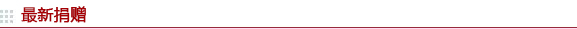 注：表中所列捐赠为2023年6月29日至2023年7月28日捐赠款项北京科技大学校友总会地  址：北京市海淀区学院路30号  北京科技大学体育馆1号门1113室电  话：（010）62332829  62334622传  真：（010）62332829网  址：http://alumni.ustb.edu.cn邮  箱：xyh@ustb.edu.cn官方微信公众平台：名称：北京科技大学校友总会     微信号：USTB_XYZH北京科技大学校友总会地  址：北京市海淀区学院路30号  北京科技大学体育馆1号门1113室电  话：（010）62332829  62334622传  真：（010）62332829网  址：http://alumni.ustb.edu.cn邮  箱：xyh@ustb.edu.cn官方微信公众平台：名称：北京科技大学校友总会     微信号：USTB_XYZH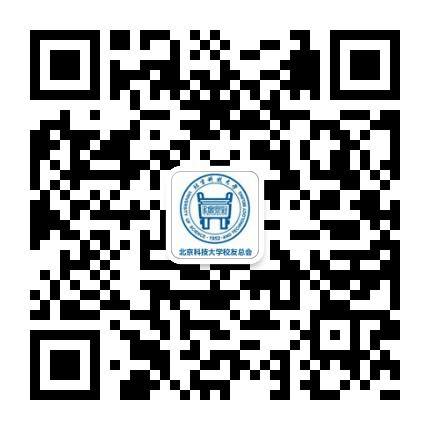 